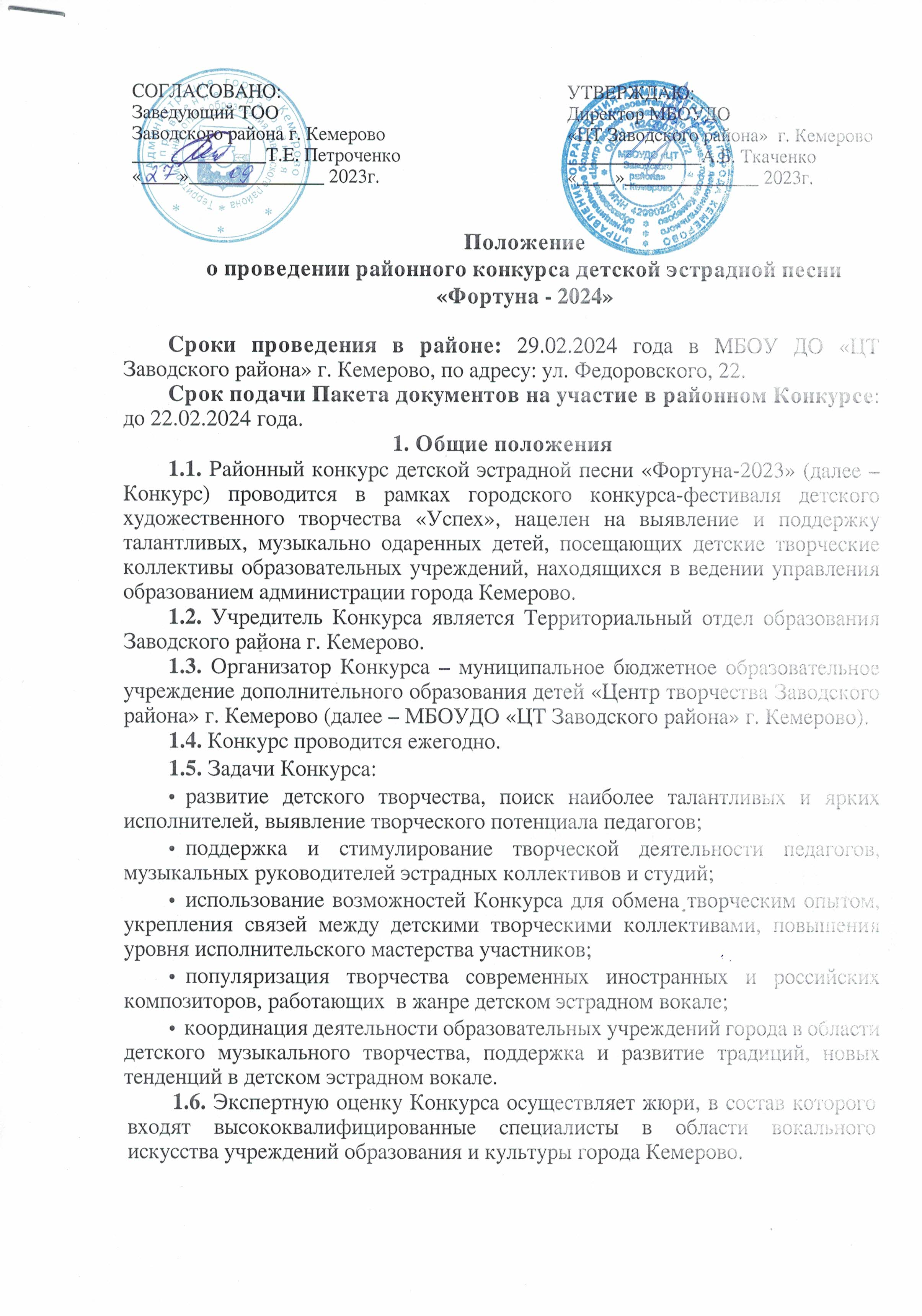 2. Участники Конкурса2.1. В Конкурсе могут принимать участие отдельные исполнители, детские эстрадные коллективы (вокальные ансамбли, студии эстрадного вокала, ансамбли эстрадной песни), поющие в эстрадной манере пения, в возрасте от 5 до 17 лет. 2.2. Номинации и возрастные категории: «Соло»:  5-6 лет7-9 лет10-13 лет 14-17 лет«Дуэты, трио»:5-6 лет7-9 лет10-13 лет 14-17 лет«Ансамбль (4-8 человек)»: 5-6 лет7-9 лет10-13 лет14-17 лет«Шоу-группы (до 8 человек)»: 5-6 лет7-9 лет10-13 лет 14-17 летАнсамбль. Патриотическая песня» (Песни о России и Кузбассе)5-6 лет7-9 лет10-11 лет 12-13 лет14-17 летсмешанная группа2.3. Возрастная категория участников в номинации «Дуэты, трио, ансамбли, шоу-группы» – определяется по большинству участников (при равном количестве участников возрастная категория определяется по старшему участнику).Внимание! Сопровождение участников возрастной категории  5 - 6 лет, строго ограничено! С одним участником может пройти только один сопровождающий (не считая руководителя). Сопровождающие пропускаются только в актовый зал.3. Условия проведения Конкурса3.1. Для участия в районном Конкурсе до 22.02.2024 года на адрес организаторов Конкурса: МБОУДО «ЦТ Заводского района», ул. Федоровского 22, на е-mail: irinakuprakova606@gmail.com  отравляется заявка (в формате Word, Приложение №1) и ПАКЕТ ДОКУМЕНТОВ, куда входят:фонограммы всех номеров, заявленных на Конкурс.3.2. Подав заявку, участник дает согласие на обработку Организатором персональных данных, в том числе на совершение действий, предусмотренных в п.3 ст. 3, а также п.7 ст.5 Федерального закона от 27.07. 2006 года № 152-ФЗ «О персональных данных». Убедитесь, что Ваша заявка зарегистрирована! Заявки присылать в фомате Ворд, фото и сканированные документы не рассматриваются!3.3. Дата проведения конкурса: 29.02.2024 по адресу: г. Кемерово, ул. Федоровского, 22 МБОУ ДО «ЦТ Заводского района» г. Кемерово. Внимание! Организаторы оставляют за собой право изменений сроков проведения конкурса!3.4. Победители и призеры районного Конкурса (Гран-При, 1, 2, 3 место) принимают участие в городском Конкурсе.3.5. Организаторы, в день проведения Конкурса, имеют право запросить копию документов (Свидетельства о рождении, паспорт) участников Конкурса.3.6. Участники, районного Конкурса представляют конкурсную программу, состоящую из одного произведения во всех номинациях, продолжительностью не более 5 минут. Не разрешается дублирование основной мелодии на фонограмме «-1», в том числе: прописанных (основных) мелодий back-vokal. 3.7. В номинации «Дуэты, трио, ансамбли, шоу-группы», в возрастных категориях: 5-6 лет- исполняется унисон; 7-9 лет, допускается одноголосное исполнение, с элементами 2х-голосия;10-13 лет, обязательным условие является пение 2х-голосия в вокальных партиях. допускается одноголосное исполнение, с элементами 2х-голосия; 14-17 лет - 2-3х-голосное исполнение. Для участников в возрастной категории 7 - 9 лет и 10 - 13 лет обязательно исполнение произведения на русском языке; для участников возрастной категории 14 - 17 лет допускается исполнение произведения на иностранном языке.Замена репертуара не допускается! Использование репертуара прошлых трех лет не допускается!3.8. Для вокальных групп организаторы Конкурса предоставляют 6 радиомикрофонов.3.9. Для организации и проведения Конкурса создается оргкомитет из представителей учредителя и организатора Конкурса. 3.10.  Оргкомитет имеет право: принимать и обрабатывать заявки; не рассматривать заявки, поступившие позднее указанного срока; формировать жюри для оценки конкурсных работ в соответствии с критериями оценки настоящего Положения; оставлять за собой право не принимать работы не соответствующие направлению Конкурса; информировать участников о прохождении на II этап; организовывать работу в период проведения Конкурса; осуществлять информационную поддержку Конкурса; подводить итоги Конкурса;результаты конкурса публикуются на сайте организатора;проводить награждение в день проведения конкурса;организатор подает заявку по итогам Конкурса на участие в городском этапе;оценка жюри не обсуждается и не пересматривается. Претензии  по  поводу решения жюри не принимаются, протоколы конфиденциальны. Апелляционные действия по работе членов жюри не принимаются и не рассматриваются.3.11. Наградной материал после церемонии награждения хранится организаторами не более 10 дней. По истечении указанного срока наградной материал не выдается! 4. Критерии оценки Конкурса 4.1. Конкурс оценивается по критериям: чистота интонации, манера исполнения; красота тембра и сила голоса; техника и культура исполнения;  ансамбль, строй и качество звучания;  музыкальное сопровождение, качество фонограммы;  художественная трактовка произведения, соответствие образу, костюм;  подбор и сложность репертуара; соответствие исполнительским возможностям и возрасту участников. 5. Обеспечение безопасности участников Конкурса 5.1. При проведении Конкурса должны быть предусмотрены мероприятия, обеспечивающие безопасность участников и зрителей в строгом соответствии с действующими правилами проведения массовых мероприятий. 5.2. Ответственность за обеспечение безопасности возлагается на руководителя группы участников Конкурса. 5.3. Участникам Конкурса и сопровождающим лицам иметь сменную обувь (или бахилы).6. Награждение по итогам Конкурса 6.1. По результатам Конкурса определяются победители - I место, призеры - II, III места в каждой номинации и в каждой возрастной категории. 6.2. По решению жюри может быть определено Гран-при Конкурса. 6.3. Победители, призеры и участники районного Конкурса награждаются дипломами Территориального отдела образования г. Кемерово. 6.4. Жюри вправе не присуждать призовые места при отсутствии конкурентности в номинации, или недостаточном количестве набранных баллов.6.5.   Результаты Конкурса публикуются на сайте МБОУДО «ЦТ Заводского района» г. Кемерово.Награждение победителей Конкурса состоится в Центре Творчества Заводского района по результатам конкурсного дня.7. Условия участия в городском этапе конкурса7.1. Победители призеры районного этапа конкурса, принимают участие в городском этапе конкурса.7.2. Участие в городском конкурсе оплачивается. Организационный взнос за участие в конкурсе составляет: по 250 рублей за каждого участника в номинации: соло, дуэт и трио1500 рублей с каждого ансамбля (от 4 до 8 человек) за каждое выступление (за каждую возрастную категорию и каждую номинацию).7.3. Организационный взнос оплачивается до 12.03.2024г. путем перечисления денежных средств на расчетный счет МБОУ ДО «ЦДОД им. В.Волошиной».7.4. Оплата организационных взносов может осуществляться как через банк, так и через сбербанк-онлайн.7.5. Последовательность шагов при оплате через сбербанк-онлайн:В разделе «Платежи» необходимо выбрать способ оплаты по «По реквизитам»;Заполнить все реквизиты (пункт 7.5.) в последовательности, которую запрашивает банк;В графе «группа» (в которой занимается ребенок) – указать «0»;В графе «назначение платежа» – Успех, эстрадная песня-2024;В графе «ФИО ребенка» – указать либо ФИО ребенка, либо ФИО педагога (если оплачивается участие сразу нескольких учащихся или коллектива).7.6. Реквизиты для оплаты оргвзносов:ИНН 4205020051 КПП 420501001ГОРФУ г.Кемерово (МБОУ ДО «ЦДОД им. В.Волошиной», л/с 20396У32620)Банк получателя:ОТДЕЛЕНИЕ КЕМЕРОВО БАНКА РОССИИ/УФК по Кемеровской области- Кузбассу г.КемеровоБИК: 013 207 212Сч. № 032 346 433 270 100 039 01Кор.счет (ЕКС): 401 028 107 453 700 000 32ОКТМО: 32701000КБК: 000 000 000 000 000 00 1507.7. Копии платежных документов (квитанции) о внесении целевого взноса с обязательным указанием ФИО ребенка/педагога за которого внесен взнос подаются в электронном виде куратору районного конкурса Купряковой Ирине Ивановне до 12.03.2024 (включительно).7.8. Без предъявленных об оплате документов заявка на участие в городском этапе конкурса рассматриваться не будет.8. Заключительные положения8.1. Вопросы, не отраженные в настоящем Положении, решаются Оргкомитетом Конкурса, исходя из своей компетенции в рамках сложившейся ситуации и в соответствии с действующим законодательством Российской Федерации.9.1. Контактные данные организатор районного конкурсаг. Кемерово, ул. Федоровского, 22 (МБОУДО «ЦТ Заводского района» г. Кемерово)Официальный сайт: https://ctzr.ru/ E-mail:irinakuprakova606@gmail.comТел.: 8 (3842) 28-57-90 Куратор районного этапа конкурса: Купрякова Ирина Ивановна, педагог-организатор. Приложение № 1 В оргкомитет районного конкурсаисполнителей детской эстрадной песни «Фортуна – 2024»Заявкана участие в районном конкурсе исполнителей детской эстрадной песни  «Фортуна - 2024» Название учреждения, территория, e-mail 	Название коллектива, год создания 	Номинация 	Название произведения, авторы (название коллекции) 	Хронометраж произведения (мин.) 	Количество участников (ансамбля) 	Ф.И.О. руководителя детского коллектива 	Ф.И.О. педагогов, работающих на коллективе) 	Контактный телефон руководителя, e-mail 	Заявка для участников сольного исполнительстваФамилия, имя участника 	Дата рождение (число, месяц, год) 	Название образовательного учреждения, название коллектива (для участников, выступающих от учреждений дополнительного образования) класс (для обучающихся лицеев, гимназий и школ) 	Название произведения, автор 	Хронометраж произведения (мин.) 	Ф.И.О. руководителя детского коллектива 	Ф.И.О. педагогов, работающих на коллективе) 	Контактный телефон руководителя, e-mail 	